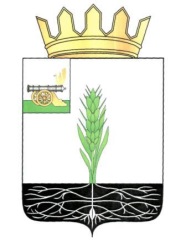 АДМИНИСТРАЦИЯ МУНИЦИПАЛЬНОГО ОБРАЗОВАНИЯ 
«ПОЧИНКОВСКИЙ РАЙОН» СМОЛЕНСКОЙ ОБЛАСТИП О С Т А Н О В Л Е Н И ЕО внесении изменения в  постановление Администрации муниципального образования «Починковский район» Смоленской области от 17.07.2018 г. №96-адмАдминистрация муниципального образования «Починковский район» Смоленской области  п о с т а н о в л я е т:Внести в Положение об оплате труда работников муниципальных бюджетных учреждений культуры и искусства по видам экономической деятельности «Деятельность творческая, деятельность в области искусства и организации развлечений», «Деятельность библиотек, архивов, музеев и прочих объектов культуры», утвержденное постановлением Администрации муниципального образования «Починковский район» Смоленской области от 17.07.2018 г. №96-адм (в редакции постановлений Администрации муниципального образования «Починковский район» Смоленской области от 28.10.2019 №111-адм, от 13.10.2022 №0127-адм, от 17.11.2022 №0142-адм, от 21.06.2023 №0075-адм, от 18.08.2023 №0096-адм), изменение, изложив приложение № 5 в новой редакции (прилагается).2. Настоящее постановление распространяет свое действие на правоотношения, возникшие с 1 января 2024 года.Глава муниципального образования«Починковский район» Смоленской области			                   А.В. ГолубПриложение № 5 к Положению об оплате труда работников муниципальных бюджетных учреждений культуры и искусства по видам экономической деятельности «Деятельность творческая, деятельность в области искусства и организации развлечений», «Деятельность библиотек, архивов, музеев и прочих объектов культуры»МИНИМАЛЬНЫЕ РАЗМЕРЫ ОКЛАДОВ (ДОЛЖНОСТНЫХ ОКЛАДОВ)по должностям работников муниципальных бюджетных учреждений культуры и искусства, не отнесенным к профессиональным квалификационным группам от№№ п/пНаименование должностиМинимальный размер оклада (должностного оклада) (рублей)1231.Специалист10 2762.Специалист по обеспечению сохранностиобъектов культурного наследия    10 2763.Ведущий специалист10 8164.Балетмейстер хореографического коллектива12 8345.Ведущий специалист по жанрам творчества10 8166.Методист отдела народного творчества и методической работы11 0007.Методист отдела культурно-досуговой деятельности11 0008.Помощник режиссёра8 1809.Режиссер народного самодеятельного театра12 83410.Специалист по охране труда10 27611.Хормейстер любительского вокального коллектива12 83412.Хормейстер народного фольклорного коллектива12 83413.Заведующий автоклубом12 83414.Водитель автоклуба6 129